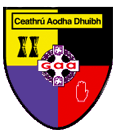 Annual General Meeting30th November 2022Nomination for Election to CoisteCathaoirleach/ Chairperson…………………………………………………………………………….......Leas-Cathaoirleach/ Vice Chairperson…………………………………………………………………….Rúnaí/ Secretary……………………………………………………………………………….......................Rúnaí/ Assistant Secretary……………………………………………………………………………….....Cisteoir/ Treasurer………………………………………………………………………………...................Cláraitheoir/Registrar…………………………………………............…………………………………….Oifigeach Caidrimh Poiblí/ P.R.O.…………………………………………………………………………Annual General Meeting30th November 2022The Official Guide lays out in its articles the make-up of the Executive Committee.The relevant sections in the 2022 official guide are as follows:7.2 The Executive Committee shall be comprised of the Chairperson, Vice-Chairperson, Treasurer, Secretary, Assistant Secretary, Registrar, Officer for Irish Language and Culture, Public Relations Officer, Children’s Officer, Coaching Officer, one Players’ Representative, and at least five, but not more than ten other Full Members.7.3 Nominations to serve on the Executive Committee shall be by any two Full Members (which may include the nominee) whose membership fees are paid up to date in accordance with Rule 6.2 and who are not suspended or disqualified under this Constitution and Rules or the Official Guide. 7.4 The Executive Committee, shall be elected by the Full Members present, entitled to vote and voting at the Annual General Meeting. Exceptions: The Children’s Officer, Coaching Officer and the Officer for Irish Language and Culture, and the Players’ Representative, who shall have participated as a player with the Club within the previous 48 weeks, shall be appointed at the Annual General Meeting on the recommendation of the outgoing Executive Committee.57.4.1 The Players’ Representative shall be selected by the players prior to a date appointed by the Executive Committee. In default of such a selection, the Executive Committee shall select thePlayers’ RepresentativeOifigí Eile/ Additional Officers…... …………………………………………………………………………………………………………………………………………………………………………………………………………………………………………………………………………………………………………………………………………………………………………………………………………………………………………………………………………………………………………………………………………………………………………………………………………………………………………………………………----------------------------------------------------------------------------------* All parties must sign and all must be full paid-up Adult Members. This completed form should be emailed to directly to secretary.carryduff.down@gaa.ie or by post to Secretary Carryduff GAC, Knockbracken Drive, Carryduff. BT8 8EXto arrive no later than 8pm onWednesday 16th November 2022